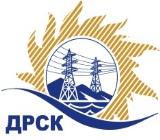 Акционерное Общество«Дальневосточная распределительная сетевая компания» «УТВЕРЖДАЮ»Председатель закупочной комиссии 1 уровня АО «ДРСК»__________________ «18» октября 2019 год Уведомление о внесении изменений в Извещение о закупке и Документацию о закупке по аукциону в электронной форме «Опоры металлические»(Лот № 16.1)№ 602/М-Пр-2                                                                                     «18» октября 2019Организатор/Заказчик: АО «Дальневосточная распределительная сетевая компания» (далее АО «ДРСК») (почтовый адрес: 675000, г. Благовещенск, ул. Шевченко 28, тел./факс: 8 (4162) 397-208, e-mail: okzt5@drsk.ruСпособ и предмет закупки: аукцион в электронной форме на право заключения договора поставки: Опоры металлические. Лот 16.1Извещение опубликованного на сайте в информационно-телекоммуникационной сети «Интернет» www.zakupki.gov.ru (далее - «официальный сайт») от 28.08.19  № 31908242320.Внесены следующие изменения:Пункты Извещения читать в следующей редакции:Все остальные условия Извещения и Документации о закупке остаются без изменения.Коврижкина Е.Ю. тел.(416-2) 397-208№
п/пНаименованиеСодержание пункта Извещения17Дата и время проведения аукционаДата и время проведения аукциона:«23» октября 2019 в 15 ч. 00 мин.  (по местному времени Организатора) Пункты Документации о закупке читать в следующей редакции:Пункты Документации о закупке читать в следующей редакции:Пункты Документации о закупке читать в следующей редакции:1.2.21Дата окончания рассмотрения заявок Дата окончания рассмотрения заявок:«22» октября  2019 1.2.22Дата и время проведения аукционаДата и время проведения аукциона:«23» октября 2019 в 15 ч. 00 мин.  (по местному времени Организатора) 1.2.23Дата подведения итогов закупки Дата подведения итогов закупки:«25» октября 2019